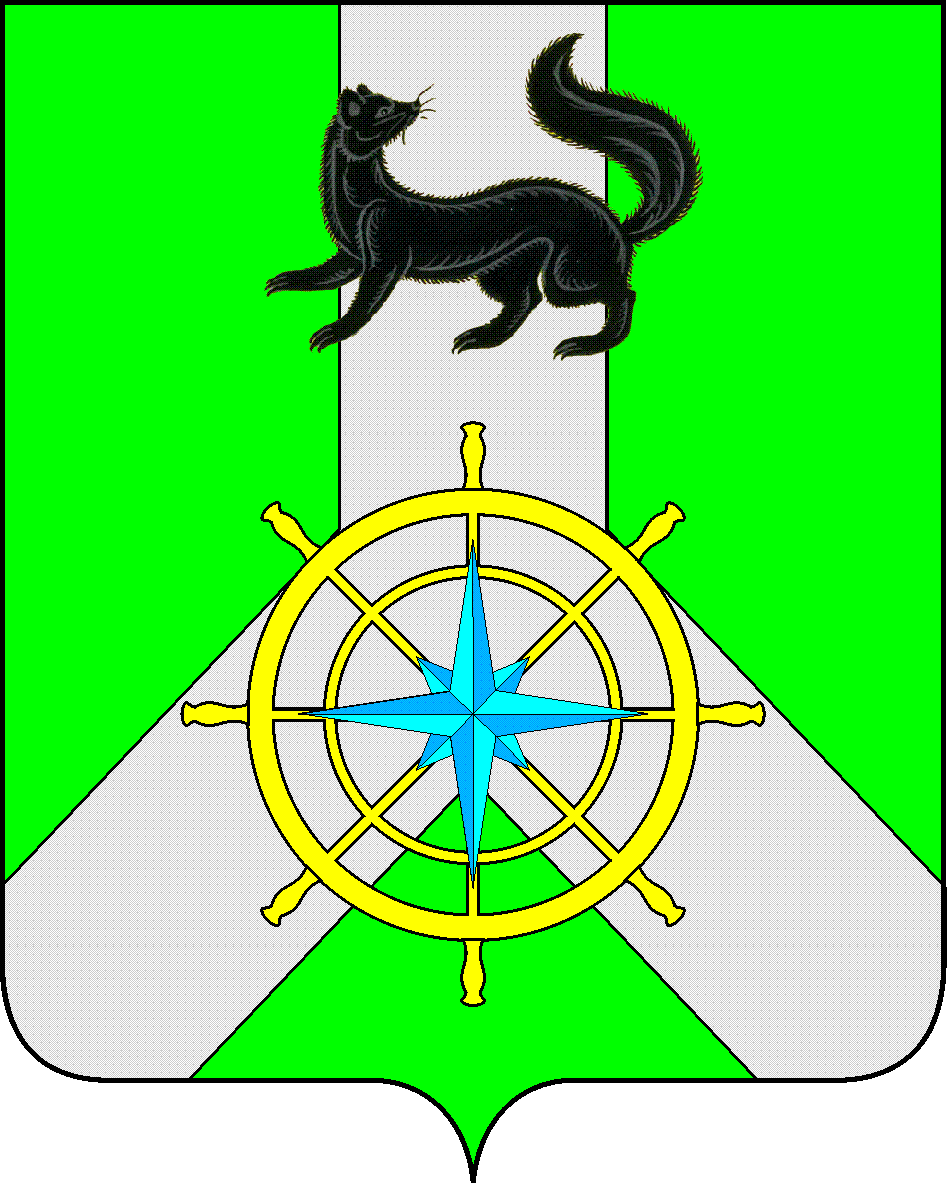 Р О С С И Й С К А Я  Ф Е Д Е Р А Ц И ЯИ Р К У Т С К А Я  О Б Л А С Т ЬК И Р Е Н С К И Й   М У Н И Ц И П А Л Ь Н Ы Й   Р А Й О НД У М А РЕШЕНИЕ №73/7Заслушав информацию председателя Думы Киренского муниципального района Аксаментовой О.Н. об утверждении плана работы Думы Киренского муниципального района 7 созыва на второе полугодие 2020 года, руководствуясь статьей 54 Устава муниципального образования Киренский район, статьей 16 Регламента Думы Киренского муниципального района,ДУМА РЕШИЛА:Утвердить план работы Думы Киренского муниципального района 7 созыва на второе полугодие 2020 года (приложение №1).Решение подлежит размещению на официальном сайте администрации Киренского муниципального района www.kirenskrn.irkobl.ru в разделе «Дума Киренского района».Решение вступает в действие со дня принятия.Председатель ДумыКиренского муниципального района					О.Н.АксаментоваПриложение №1 к Решению Думы Киренского муниципального района от 23.06.2020г.№73/7План работы Думы Киренского муниципального района 7 созыва на второе полугодие 2020 года.Август:Об информации администрации Киренского муниципального района об исполнении бюджета МО Киренский район за 1 полугодие 2020 года.Об информации о состоянии охраны общественного порядка, общественной безопасности дорожного движения на территории Киренского района за первое полугодие 2020 года.Об информации администрации Киренского муниципального района о готовности к отопительному сезону 2020-2021 годов.Об информации администрации Киренского муниципального района об итогах ремонтных работ учреждений образования к началу учебного 2020-2021 года.О внесении изменений и дополнений в Устав муниципального образования Киренский район.Сентябрь:Информация прокурора Киренского района «О состоянии законности и мерах по борьбе с преступностью в Киренском районе за первое полугодие 2020 года».Информация администрации Киренского муниципального района о начале отопительного сезона 2020-2021гг.Отчет о деятельности Управления образования администрации Киренского муниципального района за 2019-2020 учебный год.Октябрь:О порядке формирования оплаты труда и предоставления ежегодного оплачиваемого отпуска Мэру Киренского муниципального района, Председателю Думы Киренского муниципального района.Ноябрь:О проекте бюджета муниципального образования Киренский район на 2021 год и плановый период 2022 и 2023 годов».Информация отдела по градостроительству, строительству и капитальному ремонту объектов администрации Киренского муниципального района о работе за 2020год.Декабрь:О бюджете муниципального образования Киренский район на 2021 год и плановый период 2022 и 2023 годов.Информация Областного Государственного учреждения «Центр занятости Киренского района» о работе за 2020 год.Информация Государственного автономного учреждения «Иркутский областной многофункциональный центр предоставления государственных и муниципальных услуг» о работе за 2020 год.Председатель ДумыКиренского муниципального района					О.Н.Аксаментова23 июня 2020 г.г. КиренскОб утверждении плана работы Думы Киренского муниципального района 7 созыва на второе полугодие 2020 года